               Tu  -  TERZA UNIVERSITA’ -  2021/22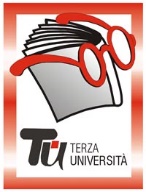 CIVIDATE AL PIANOReferenti: Giusi Catalano, Oriana Adobati, Giuseppe Cortesi e Mario AttuatiInformazioni: ufficio Servizi Sociali del Comune, tel. 0363.946411, da lunedì a venerdì, ore 9.30-12.30Iscrizioni e informazioni: SPI CGIL via Battisti 1, tel. 035.3594791, martedì e giovedì, ore 9-11Calendario       Modulo n°103LA GRANDE MADRE RUSSA NEI ROMANZIDELL’OTTOCENTODocenteAngelo PaganiGiornoGiovedìOrario15 – 17.15PeriodoDal 13.1.2022 al 3.3.2022 (8 incontri)SedeSala Consiliare, via San Rocco 44 (€ 26)ArgomentoLetteraturaPresentazioneLa letteratura russa dell’Ottocento, in particolare nel romanzo, segna uno dei vertici assoluti dell’arte. È difficile trovare nella storia dell’uomo una stagione che si elevi a tali vertiginose altezze. Forse l’unica in grado di reggere il confronto, benché su un piano diverso (le arti figurative), è quella del Rinascimento italiano. Tra le ragioni che ne spiegano la prodigiosa e folgorante parabola vanno segnalate l’esigenza di scuotere l’arretratezza socioculturale della Russia di inizio Ottocento, la prepotente ansia innovatrice, la sterminata ricchezza del patrimonio popolare, le tensioni che minavano nel fondo una società in disfacimento, dilaniata tra torbidi rigurgiti di conservazione e impetuosi fermenti di rivolta e rigenerazione. In tale contesto, vedono la luce pagine di grandiosa e tormentata bellezza che travalicano i secoli e giungono a noi con la forza e la suggestione di un messaggio universale, capace di commuovere, interrogare, sconvolgere gli uomini di ogni tempo. Ci addentreremo nella scoperta/riscoperta di ogni romanzo attraverso la contestualizzazione storico-letteraria, la sintesi e, soprattutto, la lettura e il commento delle pagine più belle. 113.01.2022PUŠKIN: Evgenij Onegin220.01.2022TURGENEV: Padri e Figli327.01.2022GONČAROV: Oblomov403.02.2022DOSTOEVSKIJ: I Demoni510.02.2022DOSTOEVSKIJ: Delitto e Castigo67817.02.202224.02.202203.03.2022DOSTOEVSKIJ: I Fratelli Karamazov TOLSTOJ: Anna KareninaTOLSTOJ: Resurrezione